Relevé de conclusion du Mercredi 23 03 2016Concertation REP +     I.- l’intitulé du groupe :    IEN : Mme LazonII.- l’ordre du jour : Sélection des livres de nos différents réseaux (entre 3 et 4 par niveau).III.- le relevé des conclusionsLe    30 03 2015                              à Nanterre		Le secrétaire de concertation		Elodie DerelCycle :                                        Le référent : coordonnateur REP + :Cycle :                                        Le référent : coordonnateur REP + :Cycle :                                        Le référent : coordonnateur REP + :Coordonnateur REP + : M Amali khalidamali@ac-versailles.fr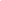 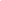 Coordonnateur REP + : M Amali khalidamali@ac-versailles.frCoordonnateur REP + : M Amali khalidamali@ac-versailles.frles membres de la concertation : Liste d’émargementles membres de la concertation : Liste d’émargementles membres de la concertation : Liste d’émargementElodie DerelxFazia LourghixYsaline Dherbigny BessahaxNadine Le BideauxEmmanuelle Pauly MaillardxSalma MamodalyxMarie Christine CalderonxThierry Scheid xSandrine ViguierxLa première demi-heure a été consacrée à une mise en commun des recherches personnelles. Ensuite, nous avons discuté la demi-heure suivante sur le rendu possible de notre travail.Puis, nous nous sommes rendus à la Médiathèque Pierre et Marie Curie. Les enseignants du groupe se sont répartis par niveaux (3 pour les TPS/PS, 3 pour les MS, et 3 pour les GS). Le groupe TPS/PS a eu accès (sur rendez-vous) au fond collectivités/crèche non accessible au grand public. Ces 2 heures ont été consacrés à la sélection d’une quinzaine de livres par année.La dernière concertation sera exclusivement consacrée à une préparation du rendu final (élaboration d’affiches avec les réseaux sous forme de cartes mentales, diaporama explicitant nos choix, livres choisis à disposition sur notre “stand” pour consultation).